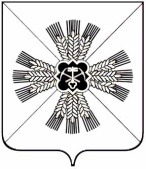 КЕМЕРОВСКАЯ ОБЛАСТЬАДМИНИСТРАЦИЯПРОМЫШЛЕННОВСКОГО МУНИЦИПАЛЬНОГО ОКРУГАПОСТАНОВЛЕНИЕот  «  27   »     апреля  2023   №  478-Пюпгт. ПромышленнаяОб утверждении доклада о правоприменительной практике при осуществлении администрацией Промышленновского муниципального округа муниципального контроля в сфере благоустройства за 2022 год В соответствии с  Федеральным законом от 06.10.2003 № 131-Ф3             «Об общих принципах организации местного самоуправления в Российской Федерации»; Федеральным законом от 31.07.2020 № 248-ФЗ                                «О государственном контроле (надзоре) и муниципальном контроле в Российской Федерации»; постановлением Правительства Российской Федерации от 07.12.2020. № 2041 «Об утверждении требований к подготовке докладов о видах государственного контроля (надзора), муниципального контроля и сводного доклада о государственном контроле (надзоре), муниципальном контроле в Российской Федерации», Решением Совета народных депутатов Промышленновского муниципального округа от 26.12.2019 № 17 «Об утверждении Положения «О порядке организации и проведения публичных слушаний на территории Промышленновского муниципального округа»; заключением о результатах публичных слушаний по рассмотрению проекта доклада о правоприменительной практике при осуществлении администрацией муниципального образования «Промышленновский муниципальный округ Кемеровской области» муниципального контроля в сфере благоустройства за 2022 год:1. Утвердить доклад о правоприменительной практике при осуществлении администрацией Промышленновского муниципального округа муниципального контроля в сфере благоустройства за 2022 год.2. Настоящее постановление подлежит размещению на официальном сайте администрации Промышленновского муниципального округа в сети Интернет.3. Контроль за исполнением настоящего постановления возложить на заместителя главы – начальника Управления по жизнеобеспечению и строительству администрации Промышленновского муниципального округа А.А. Зарубина.4. Постановление вступает в силу со дня подписания.Исп. С.Н. КузнецовТел. 8 (38442)7-14-78                                    Глава Промышленновского муниципального округа           С.А. Федарюк